Área de Superficie de solidosCilindro:     As  =  2 π r (r + h)	h = 10 cm.	r = 5 cm.	As  =  2 π (5) (5 + 10)
                      =  10π (15) = 150π cm2  Cono:    As  =   π r (r + g)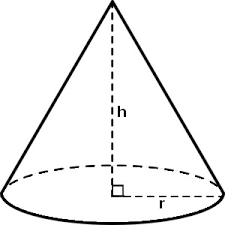 As  =   π 4 (4 + 7)      =  π 4 (11)  =  44π cm2  Prisma rectangular:  As = 2ab + 2ac + 2bcAs = 2ab + 2ac + 2bcAs = 2(4)(2) + 2(4)(3) + 2(2)(3)As = 2(8) + 2(12) + 2(6)As = 16 + 24 + 12    =    52 cm2    Cubo   As = 6 a2                               = 6(32)	= 6(9) = 54 cm Pirámide rectangular:  As = l (a) + h(l + a)                      As = largo(ancho) + altura(largo + ancho)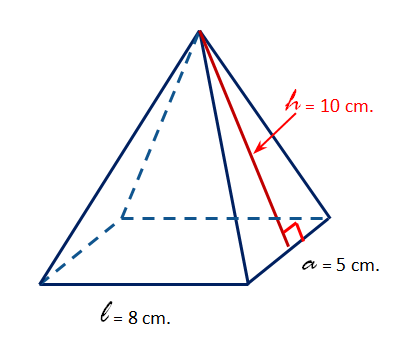 As = l (a) + h(l + a)As = 8 (5) + 10(8 + 5)As = 40 + 10(13)As = 40 + 130  =  170 cm2  Esfera:    As = 4π r2 	As = 4π r2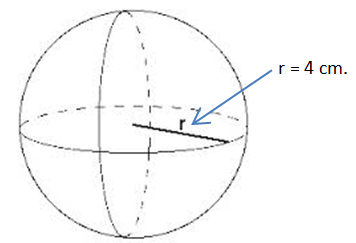 	As = 4π (42)	As = 64π cm2